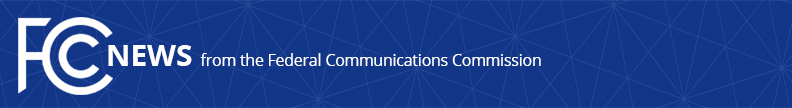 Media Contact: Charlie Meisch (202) 418-2943charles.meisch@fcc.govFor Immediate ReleaseFCC ADOPTS GLOBALSTAR REPORT AND ORDERApproves Revised Globalstar Proposal for Offering Terrestrial Service Using MSS SpectrumWASHINGTON, December 23, 2016 – Yesterday, December 22, 2016, the Federal Communication Commission adopted the following item:Terrestrial Use of the 2473-2495 MHz Band for Low-Power Mobile Broadband Networks; Amendments to Rules for the Ancillary Terrestrial Component of Mobile Satellite Service Systems, IB Docket No. 13-213, Report and Order.Commissioners Pai and O’Rielly issuing statements.###
Office of Media Relations: (202) 418-0500TTY: (888) 835-5322Twitter: @FCCwww.fcc.gov/office-media-relations This is an unofficial announcement of Commission action.  Release of the full text of a Commission order constitutes official action.  See MCI v. FCC, 515 F.2d 385 (D.C. Cir. 1974).